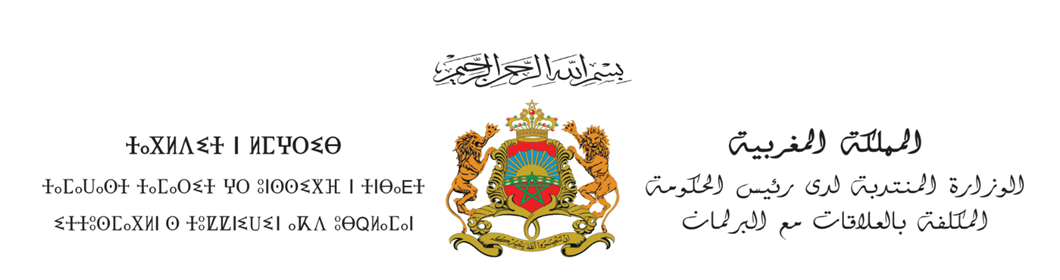  طلب ترشيح الفاعلين الجمعويين لعضوية لجنة تنظيم جائزة المجتمع المدني معلومات عامة عن المترشح خبرة وتجربة المترشح في مجال العمل الجمعويحرر بـ .................. بتاريخ ......................                                                               توقيع المترشح           الاسم الشخصيالاسم العائليتاريخ ومكان الازديادرقم البطاقة الوطنيةالعنوانالعنوانالجماعة: الإقليم/العمالة:الجماعة: الإقليم/العمالة:العنوانالجهة:الجهة:الهـاتـفالبريد الالكترونيالمهنةالمستوى التعليميثانويجامعيالتجربة الجمعوية الجمعيات والمنظمات غير الحكومية التي انخرط فيها (أو سبق أن كان منخرطا فيها) ()الأنشطة ذات البعد الجمعويأهم البرامج والمشاريع والأنشطة التي أشرف المترشح على تنظيمها أو شارك في تنظيمها في مجال العمل الجمعوي مع تحديد التاريخ والمكان ()المجال الرئيسي الذي يشتغل فيه المترشح أو الدور الذي يقوم به (أو كان يقوم به) كفاعل جمعوي